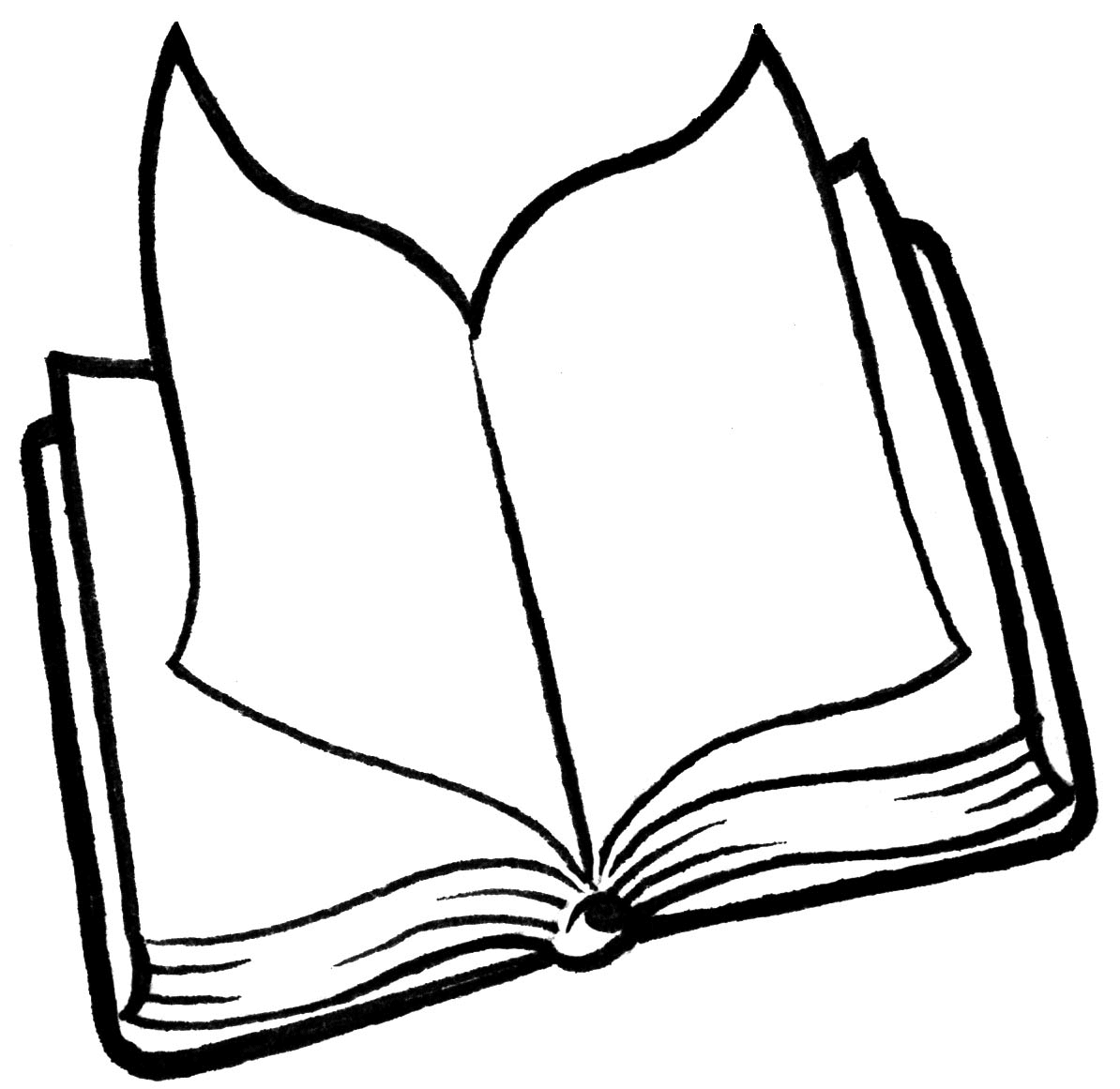 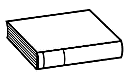 1. 	 Lis  le texte.C’était vraiment un drôle d’arbre. Quand je lisais, toutes ses feuilles se rassemblaient autour de moi. On aurait dit qu’elles lisaient aussi.    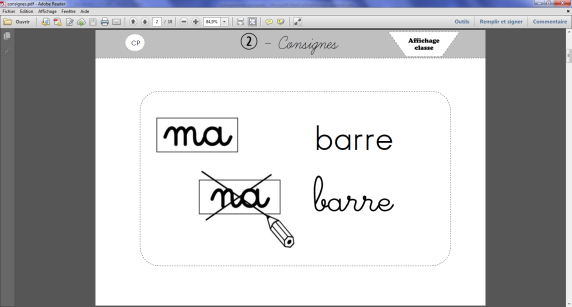 2.                 Barre  les phrases qui ne sont pas vraies.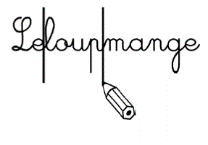 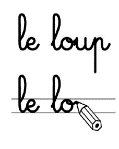   3.	 Sépare les mots et 	recopie correctement.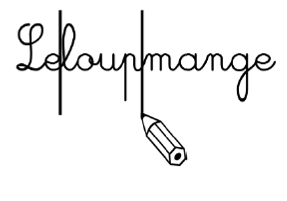 C’étaitundrôled’arbre.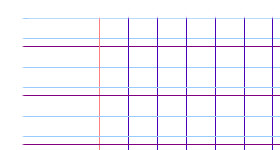 